Header So sieht der Text aus.  ReferenzenEidesstattliche ErklärungHiermit erkläre ich an Eides statt, dass ich die vorliegende Seminararbeit selbstständig und ohne Benutzung anderer als der angegebenen Hilfsmittel angefertigt habe. Die aus fremden Quellen direkt oder indirekt übernommenen Stellen sind als solche kenntlich gemacht. Jede Verwendung von KI-Tools (z. B. ChatGPT oder Deepl Write) habe ich gekennzeichnet. Benutzte KI-Tools diente mir in keinem Falle dazu, den Fachinhalt dieser Seminararbeit zu generieren. Alle Resultate von benutzten KI-Tools habe ich sorgfältig auf ihre fachliche Korrektheit und auf Übereinstimmung mit meinen Gedanken überprüft. Die Verwendung von KI-Tools bedeutet in keinem Fall, dass ich die Verantwortung für den Inhalt dieser Seminararbeit auf die KI-Tools übertrage! Der Text dieser Seminararbeit wurde bisher weder in gleicher noch in ähnlicher Form einer anderen Prüfungsbehörde vorgelegt und auch noch nicht veröffentlicht.______________________________	_______________	_____________________________________	Ort	Datum 	Vor- und Nachname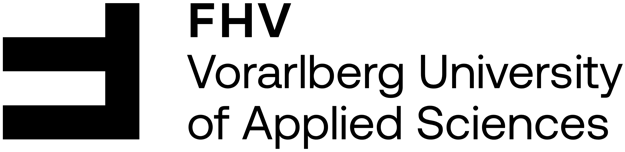 